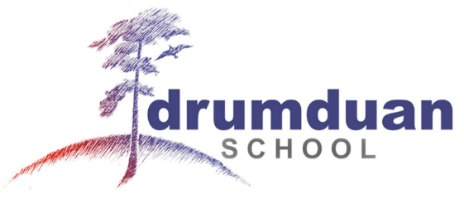 Part-Time Teaching Assistant (25 hours per week)Drumduan School is looking for a part time Teaching Assistant for our combined Class 1/2 available immediately. We are looking for an experienced and enthusiastic person who will support the class teacher in developing social, artistic and academic skills in a caring and positive environment.   Experience in assisting teachers and children aged 6-8 along with experience of working with children with additional support needs in the classroom is required.  Experience of and knowledge in the Steiner Waldorf approach is desirable.   This is an initial one-year fixed term contract with a view to extend to the following year (to be confirmed  April 2022).  
Requirements:Experience in assisting teachers and children aged 6-8.Experience in working with children with additional support needs in the classroom.Willingness and ability to adapt is essential.Ability to adapt to different age groups and different styles of learning.Ability to be creative when supporting individual children.Understanding of and commitment to all Safeguarding policies and procedures.Knowledge and experience of Steiner Waldorf approach desirable.Organised and able to work on their own, taking initiatives, as well as being part of a team.Able to communicate closely with the class teacher and faculty in general.Comfortable with a highly collaborative workplace.Attendance at weekly meetings with the class teacher essential.Attendance at weekly meetings preferable, outside working hours.Enthusiasm and sense of humour desirable.The candidate should have a positive and creative attitude towards education and able to adapt to different styles of teaching. The candidate may be asked to attend certain events in the school community, such as Open Days and Festivals. Attendance at parents’ evenings, in-service days and CPD is on a pro-rata basis.Essential InformationDrumduan School is committed to Safeguarding and Welfare of all children.All employees will be vetted for suitability to work with children and young people, and all appointments will be subject to the following:Satisfactory PVG DisclosureProof of eligibility to work in the UKInterviews will include questions to ascertain applicants understanding of and commitment to Safeguarding of all children within the school.If you are interested, please send your CV, along with a letter, highlighting your teaching experience, life experience, education, qualifications and strengths to businessmanager@drumduan.org.Include 2 references we may contact.Job Closing Date: When job filled
Interviews: As soon as possible
Start Date of role: As soon as possible
Benefits: As a Staff Term Time Contract, benefits include discount on school fees (pro-rated based on hours worked).